M.E. SMALL ELEMENTARY JANUARY MENU                   MONDAY			    TUESDAY			  WEDNESDAY			   THURSDAY			        FRIDAYTHIS INSTITUTION IS AN EQUAL OPPORTUNITY PROVIDER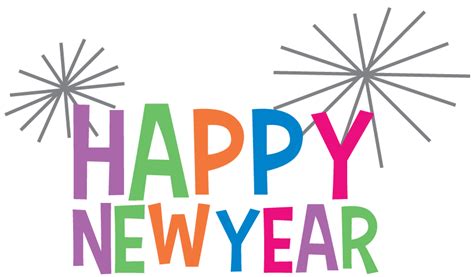 2CHICKEN NUGGETSORGRILLED CHEESE SANDWICHServed w/ Mashed PotatoesCorn, Fruit3PASTA W/ MEATBALLSORPLAIN PASTA W/ BUTTERServed w/ Garlic BreadCaesar Salad, Fruit3PASTA W/ MEATBALLSORPLAIN PASTA W/ BUTTERServed w/ Garlic BreadCaesar Salad, Fruit4HOT DOGSORCHEESEBURGERSServed w/ Oven Fries Carrots, Fruit5CHEESE PIZZAFLUFF SANDWICHServed w/ Baked ChipsBean Salad, Fruit, DESSERT DAY8CHICKEN TENDERSORGRILLED CHEESE SANDWICHAND TOMATO SOUPServed w/ Mashed PotatoesCorn, Fruit9TACOORCHICKEN PATTYServed w/ RiceBroccoli, Fruit10STUFFED SHELLSORPLAIN PASTA W/ BUTTERServed w/ Garlic BreadCaesar Salad, Fruit10STUFFED SHELLSORPLAIN PASTA W/ BUTTERServed w/ Garlic BreadCaesar Salad, Fruit11HOT DOGSORROASTED CHICKENServed w/ Oven Fries Carrots, Fruit12CHEESE PIZZAFLUFF SANDWICHServed w/ Baked ChipsBean Salad, Fruit, DESSERT DAY15NO SCHOOLMATIN LUTHER KING JR DAY16MOZZARELLS STICKSORCHICKEN PATTYServed w/ RiceBroccoli, Fruit17BAKED ZITIORPLAIN PASTA W/ BUTTERServed w/ Garlic BreadCaesar Salad, Fruit17BAKED ZITIORPLAIN PASTA W/ BUTTERServed w/ Garlic BreadCaesar Salad, Fruit18PIZZA CRUNCHERSORCHEESEBURGERSServed w/ Oven Fries Carrots, Fruit19CHEESE PIZZAFLUFF SANDWICHServed w/ Baked ChipsBean Salad, Fruit, DESSERT DAY22CHICKEN NUGGETSORGRILLED CHEESE SANDWICHServed w/ Mashed PotatoesCorn, Fruit23BACON EGG & CHEESE CROISSANTORHOT DOGSServed w/ HASH BROWN PATTIESCarrots, Fruit24PASTA W/ MEATBALLSORPLAIN PASTA W/ BUTTERServed w/ Garlic BreadCaesar Salad, Fruit24PASTA W/ MEATBALLSORPLAIN PASTA W/ BUTTERServed w/ Garlic BreadCaesar Salad, Fruit25FRIED CHICKEN ORMEATBALL SUBSServed w/ TATER TOTS Carrots, Fruit26CHEESE PIZZAFLUFF SANDWICHServed w/ Baked ChipsBean Salad, Fruit, DESSERT DAY29POPCORN CHICKENORBBQ RIB SANDWICHServed w/ Mashed PotatoesCorn, Fruit	30TACOORCHICKEN PATTYServed w/ RiceBroccoli, Fruit31LASAGNAORPLAIN PASTA W/ BUTTERServed w/ Garlic BreadCaesar Salad, Fruit31LASAGNAORPLAIN PASTA W/ BUTTERServed w/ Garlic BreadCaesar Salad, Fruit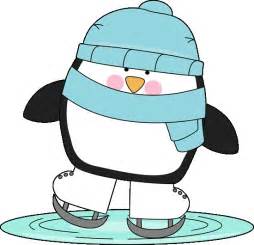 FRESH FRUIT & VEGGIE BAROffered  daily to those eating school lunchFRESH FRUIT & VEGGIE BAROffered  daily to those eating school lunchFRESH FRUIT & VEGGIE BAROffered  daily to those eating school lunchSERVED DAILYSUNBUTTER & JELLY SANDWICH, ASSORTED SANDWICHES, ASSORTED SALADS, FRUIT AND GRANOLA YOGURT PARFAITSFRESH FRUITS & VEGETABLES 1% AND SKIM MILKSSERVED DAILYSUNBUTTER & JELLY SANDWICH, ASSORTED SANDWICHES, ASSORTED SALADS, FRUIT AND GRANOLA YOGURT PARFAITSFRESH FRUITS & VEGETABLES 1% AND SKIM MILKSSERVED DAILYSUNBUTTER & JELLY SANDWICH, ASSORTED SANDWICHES, ASSORTED SALADS, FRUIT AND GRANOLA YOGURT PARFAITSFRESH FRUITS & VEGETABLES 1% AND SKIM MILKSALL STUDENTS WILL RECEIVE FREEBREAKFAST & LUNCHALL STUDENTS WILL RECEIVE FREEBREAKFAST & LUNCHALL STUDENTS WILL RECEIVE FREEBREAKFAST & LUNCH*This menu is subject to change*This menu is subject to change*This menu is subject to change